INSTRUCTIONSNumber of Items to ReviewSelect the bid items to be reviewed. Consideration should be given to items of concern during construction. Determine the basis of selection and depth of review, as discussed in (2) & (3) below.The number of items to review can be based on the following:NOTE: IF MULTIPLE ERRORS ARE FOUND IN ITEMS – INCREASE THE NUMBER OF ITEMS TO BE CHECKED.Basis of Selection (which items to choose)DO NOT select Lump Sum type items (i.e. mobilization).Choose at least 1 high dollar item (Basis B).  Use the contract type to choose.  For example, a bridge project-choose concrete masonry; a concrete paving project-choose concrete pavement, etc.Use Explanation of Variation found in the Final Boxes to choose items with large quantity deviations (Basis D).If the contract has several similar items, select one to review (Basis F).If you are familiar with past recurrent problems, select that item (Basis D).For the remaining items, select randomly (Basis G).3.	Depth of ReviewAt least two items should be checked under (R – Operations I through Q). On projects that have multiple categories with the same item in multiple categories, review one item under (Q – Correct Cost Distribution)Use the outcome of i) to decide the remaining depth of review. If there was an issue with any of the reviews “I-Q”, check additional items with the corresponding Depth of Review that was an issue. You can randomly select the remaining depth of review.CONTRACT ITEMS REVIEW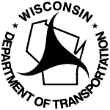 Wisconsin Department of TransportationDT2076        11/2018CONTRACT ITEMS REVIEWWisconsin Department of TransportationDT2076        11/2018CONTRACT ITEMS REVIEWWisconsin Department of TransportationDT2076        11/2018CONTRACT ITEMS REVIEWWisconsin Department of TransportationDT2076        11/2018CONTRACT ITEMS REVIEWWisconsin Department of TransportationDT2076        11/2018CONTRACT ITEMS REVIEWWisconsin Department of TransportationDT2076        11/2018INSTRUCTIONS: 
Complete this review form for all construction contracts and retain one copy in the regional office file.INSTRUCTIONS: 
Complete this review form for all construction contracts and retain one copy in the regional office file.INSTRUCTIONS: 
Complete this review form for all construction contracts and retain one copy in the regional office file.INSTRUCTIONS: 
Complete this review form for all construction contracts and retain one copy in the regional office file.INSTRUCTIONS: 
Complete this review form for all construction contracts and retain one copy in the regional office file.INSTRUCTIONS: 
Complete this review form for all construction contracts and retain one copy in the regional office file.INSTRUCTIONS: 
Complete this review form for all construction contracts and retain one copy in the regional office file.INSTRUCTIONS: 
Complete this review form for all construction contracts and retain one copy in the regional office file.INSTRUCTIONS: 
Complete this review form for all construction contracts and retain one copy in the regional office file.INSTRUCTIONS: 
Complete this review form for all construction contracts and retain one copy in the regional office file.Legend for 
Basis of SelectionA = Method of MeasurementB = Dollar ValueC = Recurrent ProblemsD = Quantity VariationE = Complex CalculationsF = Numerous Similar ItemsG = Random SelectionH = Other (Specify)Legend for 
Basis of SelectionA = Method of MeasurementB = Dollar ValueC = Recurrent ProblemsD = Quantity VariationE = Complex CalculationsF = Numerous Similar ItemsG = Random SelectionH = Other (Specify)Legend for Depth of ReviewI = Measured According to Contract RequirementsJ = Measurements Correctly TransferredK = Correct Mathematical MethodsL = Correct / Mathematical ComputationsM = Computed Results Correctly TransferredN = Item Record Account Entries Properly Cross ReferencedO = Correct Quantity Transfer to Final EstimateP = Well Marked Evidence of Project – Level CheckingQ = Correct Cost DistributionR = Operations I through Q. All reviewed.S = Other (Specify)Legend for Depth of ReviewI = Measured According to Contract RequirementsJ = Measurements Correctly TransferredK = Correct Mathematical MethodsL = Correct / Mathematical ComputationsM = Computed Results Correctly TransferredN = Item Record Account Entries Properly Cross ReferencedO = Correct Quantity Transfer to Final EstimateP = Well Marked Evidence of Project – Level CheckingQ = Correct Cost DistributionR = Operations I through Q. All reviewed.S = Other (Specify)Legend for Depth of ReviewI = Measured According to Contract RequirementsJ = Measurements Correctly TransferredK = Correct Mathematical MethodsL = Correct / Mathematical ComputationsM = Computed Results Correctly TransferredN = Item Record Account Entries Properly Cross ReferencedO = Correct Quantity Transfer to Final EstimateP = Well Marked Evidence of Project – Level CheckingQ = Correct Cost DistributionR = Operations I through Q. All reviewed.S = Other (Specify)Legend for Depth of ReviewI = Measured According to Contract RequirementsJ = Measurements Correctly TransferredK = Correct Mathematical MethodsL = Correct / Mathematical ComputationsM = Computed Results Correctly TransferredN = Item Record Account Entries Properly Cross ReferencedO = Correct Quantity Transfer to Final EstimateP = Well Marked Evidence of Project – Level CheckingQ = Correct Cost DistributionR = Operations I through Q. All reviewed.S = Other (Specify)Legend for Depth of ReviewI = Measured According to Contract RequirementsJ = Measurements Correctly TransferredK = Correct Mathematical MethodsL = Correct / Mathematical ComputationsM = Computed Results Correctly TransferredN = Item Record Account Entries Properly Cross ReferencedO = Correct Quantity Transfer to Final EstimateP = Well Marked Evidence of Project – Level CheckingQ = Correct Cost DistributionR = Operations I through Q. All reviewed.S = Other (Specify)Legend for Depth of ReviewI = Measured According to Contract RequirementsJ = Measurements Correctly TransferredK = Correct Mathematical MethodsL = Correct / Mathematical ComputationsM = Computed Results Correctly TransferredN = Item Record Account Entries Properly Cross ReferencedO = Correct Quantity Transfer to Final EstimateP = Well Marked Evidence of Project – Level CheckingQ = Correct Cost DistributionR = Operations I through Q. All reviewed.S = Other (Specify)Legend for Depth of ReviewI = Measured According to Contract RequirementsJ = Measurements Correctly TransferredK = Correct Mathematical MethodsL = Correct / Mathematical ComputationsM = Computed Results Correctly TransferredN = Item Record Account Entries Properly Cross ReferencedO = Correct Quantity Transfer to Final EstimateP = Well Marked Evidence of Project – Level CheckingQ = Correct Cost DistributionR = Operations I through Q. All reviewed.S = Other (Specify)Project IDProject IDFederal Project IDContract IDContract IDContract IDContract IDLegend for 
Basis of SelectionA = Method of MeasurementB = Dollar ValueC = Recurrent ProblemsD = Quantity VariationE = Complex CalculationsF = Numerous Similar ItemsG = Random SelectionH = Other (Specify)Legend for 
Basis of SelectionA = Method of MeasurementB = Dollar ValueC = Recurrent ProblemsD = Quantity VariationE = Complex CalculationsF = Numerous Similar ItemsG = Random SelectionH = Other (Specify)Legend for Depth of ReviewI = Measured According to Contract RequirementsJ = Measurements Correctly TransferredK = Correct Mathematical MethodsL = Correct / Mathematical ComputationsM = Computed Results Correctly TransferredN = Item Record Account Entries Properly Cross ReferencedO = Correct Quantity Transfer to Final EstimateP = Well Marked Evidence of Project – Level CheckingQ = Correct Cost DistributionR = Operations I through Q. All reviewed.S = Other (Specify)Legend for Depth of ReviewI = Measured According to Contract RequirementsJ = Measurements Correctly TransferredK = Correct Mathematical MethodsL = Correct / Mathematical ComputationsM = Computed Results Correctly TransferredN = Item Record Account Entries Properly Cross ReferencedO = Correct Quantity Transfer to Final EstimateP = Well Marked Evidence of Project – Level CheckingQ = Correct Cost DistributionR = Operations I through Q. All reviewed.S = Other (Specify)Legend for Depth of ReviewI = Measured According to Contract RequirementsJ = Measurements Correctly TransferredK = Correct Mathematical MethodsL = Correct / Mathematical ComputationsM = Computed Results Correctly TransferredN = Item Record Account Entries Properly Cross ReferencedO = Correct Quantity Transfer to Final EstimateP = Well Marked Evidence of Project – Level CheckingQ = Correct Cost DistributionR = Operations I through Q. All reviewed.S = Other (Specify)Legend for Depth of ReviewI = Measured According to Contract RequirementsJ = Measurements Correctly TransferredK = Correct Mathematical MethodsL = Correct / Mathematical ComputationsM = Computed Results Correctly TransferredN = Item Record Account Entries Properly Cross ReferencedO = Correct Quantity Transfer to Final EstimateP = Well Marked Evidence of Project – Level CheckingQ = Correct Cost DistributionR = Operations I through Q. All reviewed.S = Other (Specify)Legend for Depth of ReviewI = Measured According to Contract RequirementsJ = Measurements Correctly TransferredK = Correct Mathematical MethodsL = Correct / Mathematical ComputationsM = Computed Results Correctly TransferredN = Item Record Account Entries Properly Cross ReferencedO = Correct Quantity Transfer to Final EstimateP = Well Marked Evidence of Project – Level CheckingQ = Correct Cost DistributionR = Operations I through Q. All reviewed.S = Other (Specify)Legend for Depth of ReviewI = Measured According to Contract RequirementsJ = Measurements Correctly TransferredK = Correct Mathematical MethodsL = Correct / Mathematical ComputationsM = Computed Results Correctly TransferredN = Item Record Account Entries Properly Cross ReferencedO = Correct Quantity Transfer to Final EstimateP = Well Marked Evidence of Project – Level CheckingQ = Correct Cost DistributionR = Operations I through Q. All reviewed.S = Other (Specify)Legend for Depth of ReviewI = Measured According to Contract RequirementsJ = Measurements Correctly TransferredK = Correct Mathematical MethodsL = Correct / Mathematical ComputationsM = Computed Results Correctly TransferredN = Item Record Account Entries Properly Cross ReferencedO = Correct Quantity Transfer to Final EstimateP = Well Marked Evidence of Project – Level CheckingQ = Correct Cost DistributionR = Operations I through Q. All reviewed.S = Other (Specify)HighwayHighwayCountyRegion / OfficeRegion / OfficeRegion / OfficeRegion / OfficeLegend for 
Basis of SelectionA = Method of MeasurementB = Dollar ValueC = Recurrent ProblemsD = Quantity VariationE = Complex CalculationsF = Numerous Similar ItemsG = Random SelectionH = Other (Specify)Legend for 
Basis of SelectionA = Method of MeasurementB = Dollar ValueC = Recurrent ProblemsD = Quantity VariationE = Complex CalculationsF = Numerous Similar ItemsG = Random SelectionH = Other (Specify)Legend for Depth of ReviewI = Measured According to Contract RequirementsJ = Measurements Correctly TransferredK = Correct Mathematical MethodsL = Correct / Mathematical ComputationsM = Computed Results Correctly TransferredN = Item Record Account Entries Properly Cross ReferencedO = Correct Quantity Transfer to Final EstimateP = Well Marked Evidence of Project – Level CheckingQ = Correct Cost DistributionR = Operations I through Q. All reviewed.S = Other (Specify)Legend for Depth of ReviewI = Measured According to Contract RequirementsJ = Measurements Correctly TransferredK = Correct Mathematical MethodsL = Correct / Mathematical ComputationsM = Computed Results Correctly TransferredN = Item Record Account Entries Properly Cross ReferencedO = Correct Quantity Transfer to Final EstimateP = Well Marked Evidence of Project – Level CheckingQ = Correct Cost DistributionR = Operations I through Q. All reviewed.S = Other (Specify)Legend for Depth of ReviewI = Measured According to Contract RequirementsJ = Measurements Correctly TransferredK = Correct Mathematical MethodsL = Correct / Mathematical ComputationsM = Computed Results Correctly TransferredN = Item Record Account Entries Properly Cross ReferencedO = Correct Quantity Transfer to Final EstimateP = Well Marked Evidence of Project – Level CheckingQ = Correct Cost DistributionR = Operations I through Q. All reviewed.S = Other (Specify)Legend for Depth of ReviewI = Measured According to Contract RequirementsJ = Measurements Correctly TransferredK = Correct Mathematical MethodsL = Correct / Mathematical ComputationsM = Computed Results Correctly TransferredN = Item Record Account Entries Properly Cross ReferencedO = Correct Quantity Transfer to Final EstimateP = Well Marked Evidence of Project – Level CheckingQ = Correct Cost DistributionR = Operations I through Q. All reviewed.S = Other (Specify)Legend for Depth of ReviewI = Measured According to Contract RequirementsJ = Measurements Correctly TransferredK = Correct Mathematical MethodsL = Correct / Mathematical ComputationsM = Computed Results Correctly TransferredN = Item Record Account Entries Properly Cross ReferencedO = Correct Quantity Transfer to Final EstimateP = Well Marked Evidence of Project – Level CheckingQ = Correct Cost DistributionR = Operations I through Q. All reviewed.S = Other (Specify)Legend for Depth of ReviewI = Measured According to Contract RequirementsJ = Measurements Correctly TransferredK = Correct Mathematical MethodsL = Correct / Mathematical ComputationsM = Computed Results Correctly TransferredN = Item Record Account Entries Properly Cross ReferencedO = Correct Quantity Transfer to Final EstimateP = Well Marked Evidence of Project – Level CheckingQ = Correct Cost DistributionR = Operations I through Q. All reviewed.S = Other (Specify)Legend for Depth of ReviewI = Measured According to Contract RequirementsJ = Measurements Correctly TransferredK = Correct Mathematical MethodsL = Correct / Mathematical ComputationsM = Computed Results Correctly TransferredN = Item Record Account Entries Properly Cross ReferencedO = Correct Quantity Transfer to Final EstimateP = Well Marked Evidence of Project – Level CheckingQ = Correct Cost DistributionR = Operations I through Q. All reviewed.S = Other (Specify)Name of RoadName of RoadName of RoadName of RoadName of RoadName of RoadName of RoadLegend for 
Basis of SelectionA = Method of MeasurementB = Dollar ValueC = Recurrent ProblemsD = Quantity VariationE = Complex CalculationsF = Numerous Similar ItemsG = Random SelectionH = Other (Specify)Legend for 
Basis of SelectionA = Method of MeasurementB = Dollar ValueC = Recurrent ProblemsD = Quantity VariationE = Complex CalculationsF = Numerous Similar ItemsG = Random SelectionH = Other (Specify)Legend for Depth of ReviewI = Measured According to Contract RequirementsJ = Measurements Correctly TransferredK = Correct Mathematical MethodsL = Correct / Mathematical ComputationsM = Computed Results Correctly TransferredN = Item Record Account Entries Properly Cross ReferencedO = Correct Quantity Transfer to Final EstimateP = Well Marked Evidence of Project – Level CheckingQ = Correct Cost DistributionR = Operations I through Q. All reviewed.S = Other (Specify)Legend for Depth of ReviewI = Measured According to Contract RequirementsJ = Measurements Correctly TransferredK = Correct Mathematical MethodsL = Correct / Mathematical ComputationsM = Computed Results Correctly TransferredN = Item Record Account Entries Properly Cross ReferencedO = Correct Quantity Transfer to Final EstimateP = Well Marked Evidence of Project – Level CheckingQ = Correct Cost DistributionR = Operations I through Q. All reviewed.S = Other (Specify)Legend for Depth of ReviewI = Measured According to Contract RequirementsJ = Measurements Correctly TransferredK = Correct Mathematical MethodsL = Correct / Mathematical ComputationsM = Computed Results Correctly TransferredN = Item Record Account Entries Properly Cross ReferencedO = Correct Quantity Transfer to Final EstimateP = Well Marked Evidence of Project – Level CheckingQ = Correct Cost DistributionR = Operations I through Q. All reviewed.S = Other (Specify)Legend for Depth of ReviewI = Measured According to Contract RequirementsJ = Measurements Correctly TransferredK = Correct Mathematical MethodsL = Correct / Mathematical ComputationsM = Computed Results Correctly TransferredN = Item Record Account Entries Properly Cross ReferencedO = Correct Quantity Transfer to Final EstimateP = Well Marked Evidence of Project – Level CheckingQ = Correct Cost DistributionR = Operations I through Q. All reviewed.S = Other (Specify)Legend for Depth of ReviewI = Measured According to Contract RequirementsJ = Measurements Correctly TransferredK = Correct Mathematical MethodsL = Correct / Mathematical ComputationsM = Computed Results Correctly TransferredN = Item Record Account Entries Properly Cross ReferencedO = Correct Quantity Transfer to Final EstimateP = Well Marked Evidence of Project – Level CheckingQ = Correct Cost DistributionR = Operations I through Q. All reviewed.S = Other (Specify)Legend for Depth of ReviewI = Measured According to Contract RequirementsJ = Measurements Correctly TransferredK = Correct Mathematical MethodsL = Correct / Mathematical ComputationsM = Computed Results Correctly TransferredN = Item Record Account Entries Properly Cross ReferencedO = Correct Quantity Transfer to Final EstimateP = Well Marked Evidence of Project – Level CheckingQ = Correct Cost DistributionR = Operations I through Q. All reviewed.S = Other (Specify)Legend for Depth of ReviewI = Measured According to Contract RequirementsJ = Measurements Correctly TransferredK = Correct Mathematical MethodsL = Correct / Mathematical ComputationsM = Computed Results Correctly TransferredN = Item Record Account Entries Properly Cross ReferencedO = Correct Quantity Transfer to Final EstimateP = Well Marked Evidence of Project – Level CheckingQ = Correct Cost DistributionR = Operations I through Q. All reviewed.S = Other (Specify)ContractorContractorContractorContractorContractorContractorContractorITEMS SELECTED FOR REVIEWITEMS SELECTED FOR REVIEWITEMS SELECTED FOR REVIEWITEMS SELECTED FOR REVIEWITEMS SELECTED FOR REVIEWITEMS SELECTED FOR REVIEWITEMS SELECTED FOR REVIEWITEMS SELECTED FOR REVIEWEXCEPTIONSEXCEPTIONSEXCEPTIONSEXCEPTIONSEXCEPTIONSEXCEPTIONSEXCEPTIONSEXCEPTIONSItemUnit ofBasis ofDepth ofDepth ofDepth ofDispositionDispositionDispositionNumberItem DescriptionItem DescriptionMeasureSelectionReviewReviewReviewDescription ofDescription ofDescription ofDescription ofDescription ofByByWhenReviewed by – NameReviewed by – NameReviewed by – NameReviewed by – NameReviewed by – NameReviewed by – NameReviewed by – NameDate (m/d/yyyy)Date (m/d/yyyy)Date (m/d/yyyy)Disposition of Exception Reviewed by – NameDisposition of Exception Reviewed by – NameDisposition of Exception Reviewed by – NameDisposition of Exception Reviewed by – NameDate (m/d/yyyy)Date (m/d/yyyy)Reviewed by – TitleReviewed by – TitleReviewed by – TitleReviewed by – TitleReviewed by – TitleReviewed by – TitleReviewed by – TitleReviewed by – TitleReviewed by – TitleReviewed by – TitleDisposition of Exception Reviewed by – TitleDisposition of Exception Reviewed by – TitleDisposition of Exception Reviewed by – TitleDisposition of Exception Reviewed by – TitleDisposition of Exception Reviewed by – TitleDisposition of Exception Reviewed by – TitleOriginal Number of Contract Bid ItemsNumber of Items to Check0 – 50 Items5 items51 – 100 Items7 items101 – 150 Items10 items151 – 200 Items12 items200 + Items15 items